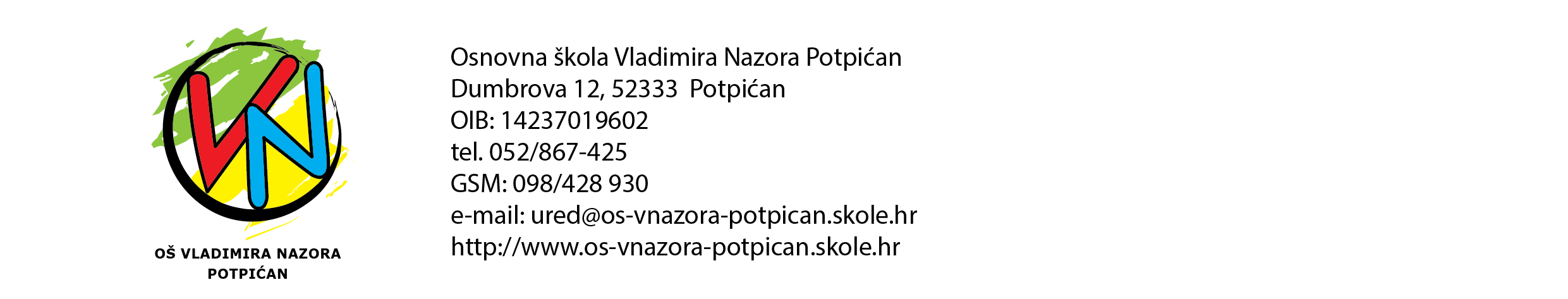 KLASA: 602-01/23-09/02URBROJ: 2144-20-01-23-13Potpićan, 18. prosinca 2023.									TURISTIČKIM AGENCIJAMAPREDMET: Obavijest o izboru agencija za predstavljanje ponuda po Javnom pozivu 1/2023	- dostavlja seDana 15. prosinca 2023. održan je sastanak Povjerenstva za provedbu višednevne izvanučioničke nastave za učenike 8. razreda iz OŠ V. Nazora Potpićan i OŠ I. G. Kovačić Čepić u 14,30 sati u prostorijama OŠ V. Nazora Potpićan zbog javnog otvaranja ponuda temeljem javnog poziva 1/2023 (sjeverna Dalmacija), a pristigle su ponude sljedećih turističkih agencija:1. Alibi Centar Umag2. Zeatours Pula3.Danijel Travel Pazin 4.Črnja tours Rovinj 5.Eklata Travel Agency Split Temeljem čl. 15. stavak 4. Pravilnika o izvođenju izleta, ekskurzija i drugih odgojno-obrazovnih aktivnosti izvan škole (NN br. 67/14,  81/15, 53/21) Povjerenstvo za provedbu višednevne izvanučioničke nastave odabralo je sljedeće ponude koje će biti predstavljene roditeljima:1. Alibi Centar Umag2. Zeatours Pula3.Danijel Travel Pazin 4.Črnja tours Rovinj 5.Eklata Travel Agency Split Navedene agencije moći će predstaviti svoje ponude roditeljima učenika 8. razreda OŠ V. Nazora Potpićan i OŠ I. G. Kovačić Čepić na roditeljskom sastanku koji će se održati u srijedu, 10.1.2024. u 17:00 sati u holu škole u Potpićnu.Povjerenstvo je odlučilo da agencije za predstavljanje imaju 15 minuta. Redoslijed predstavljanja:1. Alibi tours Umag u 17:00 sati2. Zeatours Pula u 17:15 sati3.Danijel Travel Pazin u 17:30 sati4.Črnja tours Rovinj u 17:45 sati5.Eklata Travel Agency Split u 19:00 sati.                                                                                                                                        Povjerenstvo